   ARARAQUARA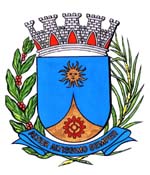     1551 /15.:  TENENTE SANTANA:DEFERIDA.Araraquara, _________________                    _________________	Indico ao Senhor  Municipal, a  de   entendimentos com a Secretaria Municipal de Trânsito e Transportes, para que viabilize a renovação da pintura de uma faixa para pedestres na Avenida Estrada de Ferro, defronte ao Varejão Passarinho, no Bairro Chácara Donofre, desta cidade.	O local tem muito movimento de pedestres, principalmente de idosos e o trânsito de veículos também é intenso, o que é motivo de várias reclamações. Diante disso tal medida se faz necessária com urgência.Araraquara, 18 de junho de 2015.TENENTE SANTANAEM./ Faixa de Pedestres Av. Estrada de Ferro